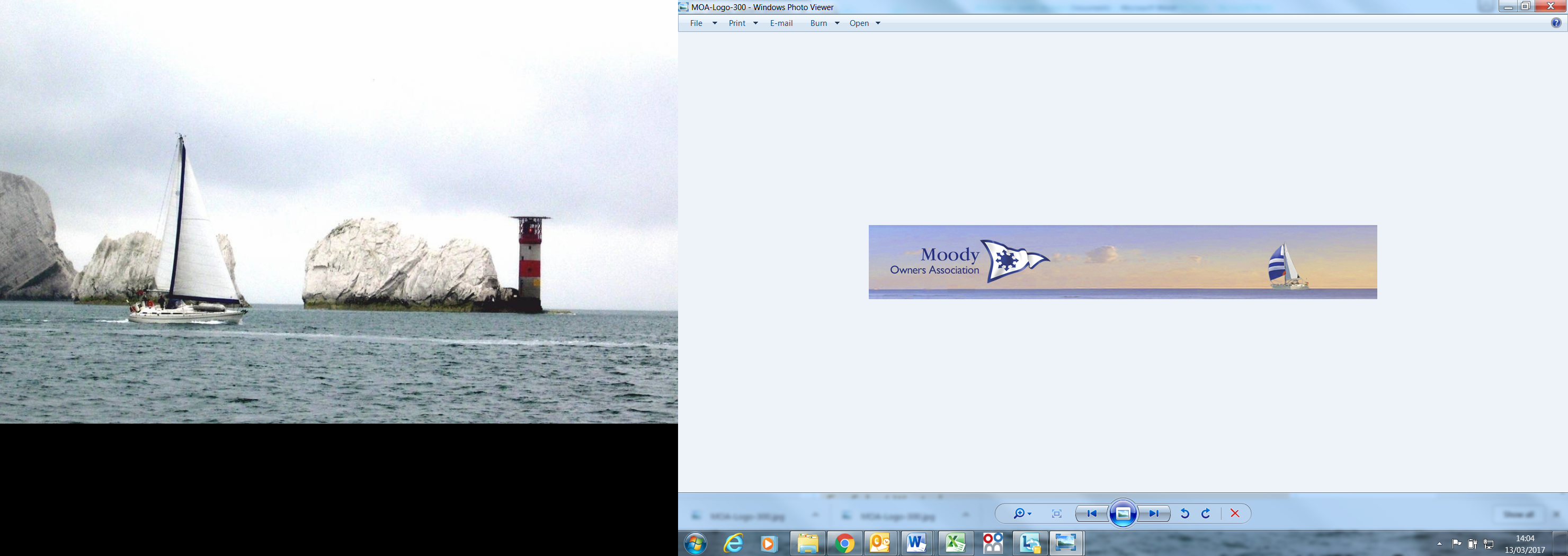 Solent Branch Lymington Rally May 25th 2019Please provide the following information to book onto the rally:Boat and CrewContact DetailsContact email : 		Contact Phone Number: Lymington Town Walk on Sunday MorningNumber of places ___________________Saturday Evening Meal at Lymington Town Sailing ClubStartersS1 Smoked Duck Salad, Pine Nuts, Pear Chutney and Toasted CiabattaS2 Cod Chowder with Potato and Sweet CornMainsM1 Corn fed Chicken Breast, Garlic Potatoes, Seasonal Vegetables with a Lentil SauceM2 Grilled Sea Bass, Dauphinoise Potatoes with Hollandaise SauceM3 Wild Mushroom Risotto with Parmesan, Pesto and Truffle OilDessertsD1 Crème Brulée with Shortbread Biscuit and Raspberry CoulisD2 Eton Mess with Raspberry CoulisD3 Selection of three Cheeses served with Celery, Grapes and ChutneyNumber of places @ £27.50 a head: ___________Total payment due: _______________Menu choices:Any allergies or other dietary requirements:Please make your booking by Friday 11th May 2019.Note that the payment for the meals include a £5 non-refundable deposit if your booking is cancelled after Friday 17th May.Please either send a cheque or pay by bank transfer for cost of the meal at the time of  your booking.Please email the completed form to: solentvicecap@moodyowners.org Cheques should be sent to:Neil O’Connor, 23 Velmead Rd, Fleet, Hants GU52 7LJBACS Payments should be to Barclays Account:Neil & Elaine O’ConnorSort Code: 20-97-60Account Number: 10096938.Boat nameBoat ModelLengthDraft Approx. Arrival Date & TimeApprox. Departure Date & Time Crew NamesNameStarterS1, S2MainM1, M2, M3DesertD1, D2, D3